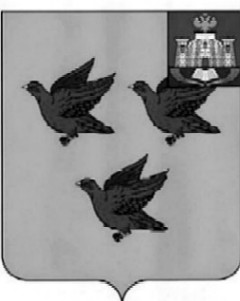 РОССИЙСКАЯ ФЕДЕРАЦИЯОРЛОВСКАЯ ОБЛАСТЬАДМИНИСТРАЦИЯ ГОРОДА ЛИВНЫПОСТАНОВЛЕНИЕ  31 декабря 2019 года                                                                               №941        г. ЛивныО внесении изменений в постановление администрации города от 15 июля 2016 года №92 «Об утверждении муниципальной программы «Развитие муниципальной службы в городе Ливны Орловской области на 2017-2019 годы»Руководствуясь Бюджетным кодексом Российской Федерации, Федеральным законом от 6 октября 2003 года №131-ФЗ «Об общих принципах организации местного самоуправления в Российской Федерации», Федеральным законом от 2 марта 2007 года №25-ФЗ «О муниципальной службе в Российской Федерации», Законом Орловской области от 9 января 2008 года №736-ОЗ «О муниципальной службе в Орловской области», постановлением Правительства Орловской области от 29 ноября 2012 года №444 «Об утверждении государственной программы «Повышение эффективности государственного и муниципального управления в Орловской области, поддержка институтов гражданского общества» администрация города п о с т а н о в л я е т:1. Внести в приложение к постановлению администрации города от    15 июля 2016 года №92 «Об утверждении муниципальной программы «Развитие муниципальной службы в городе Ливны Орловской области на 2017-2019 годы» следующие изменения:1.1. В паспорте муниципальной программы «Развитие муниципальной службы в городе Ливны Орловской области на 2017-2019 годы»:1) строку «Объем бюджетных ассигнований Программы» изложить в следующей редакции:2) в разделе IV вместо числа «60» записать число «34,5», после слов «2019 год» вместо числа «30» записать число «4,5».1.2. В приложении 1 к Программе «Развитие муниципальной службы в городе Ливны Орловской области на 2017 - 2019 годы»:1) строку 2.1 «Подготовка муниципальных служащих на курсах повышения квалификации» изложить в следующей редакции:2) строку «Итого по Программе» изложить в следующей редакции:3) в строке «Всего» вместо числа «60,0» записать число «34,5»;2. Опубликовать настоящее постановление в газете «Ливенский вестник» и разместить на официальном сайте администрации города в сети Интернет.3. Контроль за исполнением постановления возложить на начальника отдела организационной и кадровой работы Т.Н. Болычеву. Глава города                                                                                     С.А. ТрубицинОбъем бюджетных ассигнований ПрограммыОбщая потребность в финансовых средствах из городского бюджета (прогноз) – 34,5 тыс. рублей, в том числе:капитальные вложения – 0,0 тыс. рублей;НИОКР – 0,0 тыс. рублей;прочие расходы – 0,0 рублей;Сумма расходов на финансирование Программы по годам составит:2017 год – 30 тыс. рублей;2018 год – 0 тыс. рублей;2019 год – 4,5 тыс. рублей.2.1Подготовка муниципальных служащих на курсах повышения квалификации2017 - 2019 г.г.администрация города, городской Совет народных депутатов, контрольно-счетная палата30,004,5Обновление теоретических и практических знаний и навыков муниципальных служащихИтого по Программе30,004,5